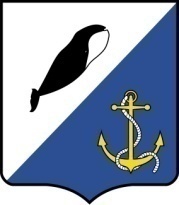 АДМИНИСТРАЦИЯПРОВИДЕНСКОГО ГОРОДСКОГО ОКРУГАПОСТАНОВЛЕНИЕО внесении изменений в Приложение 2, утвержденное постановлением Администрации Провиденского городского округа от 20 апреля 2022 г. № 199 «Об утверждении Положения о единой комиссии по соблюдению требований к служебному поведению муниципальных служащих органов местного самоуправления Провиденского городского округа и урегулированию конфликта интересов»В соответствии с Указом Президента Российской Федерации от 1 июля 2010 года № 821 «О комиссиях по соблюдению требований к служебному поведению федеральных государственных служащих и урегулированию конфликта интересов», в целях приведения нормативного правового акта в соответствие действующему законодательству, а также в целях исключения возникновения прямой или косвенной личной заинтересованности членов комиссии, которая может привести к конфликту интересов при рассмотрении вопроса, включенного в повестку дня заседания комиссии, исключения возможности возникновения конфликта интересов, который мог бы повлиять на принимаемые комиссией решения, для наличия кворума, принятия решений и признания решений комиссии правомочными, Администрация Провиденского городского округапостановляет:Внести в Приложение 2, утвержденное постановлением Администрации Провиденского городского округа от 20 апреля 2022 г. № 199 «Об утверждении Положения о единой комиссии по соблюдению требований к служебному поведению муниципальных служащих органов местного самоуправления Провиденского городского округа и урегулированию конфликта интересов» (в редакции постановлений от 23.05.2022 г. № 291, от 11.07.2022 г. № 334, от 28.02.2023 г. № 89, от 12.09.2023 г. № 278, от 16.10.2023 г. № 314) следующие изменения:Исключить из состава комиссии по соблюдению требований к служебному поведению муниципальных служащих органов местного самоуправления Провиденского городского округа и урегулированию конфликта интересов (Приложение 2) Веденьеву Татьяну Григорьевну - заместителя главы администрации Провиденского городского округа, начальника управления финансов, экономики и имущественных отношений, в связи с увольнением.Включить в состав комиссии по соблюдению требований к служебному поведению муниципальных служащих органов местного самоуправления Провиденского городского округа и урегулированию конфликта интересов (Приложение 2):- Бархударяна Артура Рубени – исполняющего обязанности директора Государственного автономного профессионального образовательного учреждения Чукотского автономного округа «Чукотский северо-восточный техникум посёлка Провидения» (резервный состав);- Рябцеву Лидию Валерьевну – члена Общественного совета при Администрации Провиденского городского округа (резервный состав);- Пожидаеву Елену Сергеевну – заместителя начальника Управления финансов, экономики и имущественных отношений Администрации Провиденского городского округа.2. Признать утратившими силу в связи с вступлением в силу иных муниципальных нормативных правовых актов, регулирующих те же вопросы, что и действующий муниципальный нормативный правовой акт:- пункт 2 постановления Администрации Провиденского городского округа от 28 февраля 2023 г. № 89 «О внесении изменений в постановление Администрации Провиденского городского округа от 20 апреля 2022 г. № 199 «Об утверждении Положения о единой комиссии по соблюдению требований к служебному поведению муниципальных служащих органов местного самоуправления или муниципальных органов Провиденского городского округа и урегулированию конфликта интересов»;- постановление Администрации Провиденского городского округа от 12 сентября 2023 г. № 278 «О внесении изменений в постановление Администрации Провиденского городского округа от 20 апреля 2022 г. № 199 «Об утверждении Положения о единой комиссии по соблюдению требований к служебному поведению муниципальных служащих органов местного самоуправления или муниципальных органов Провиденского городского округа и урегулированию конфликта интересов».3. Обнародовать настоящее постановление в информационно-телекоммуникационной сети «Интернет» на официальном сайте Провиденского городского округа www.provadm.ru в разделе «Противодействие коррупции».4. Настоящее постановление вступает в силу со дня обнародования.5. Контроль за исполнением настоящего постановления возложить на организационно-правовое управление (Рекун Д. В.).от 17 января 2024 г.                    № 33п. г. т. ПровиденияЗаместительглавы администрацииВ. В. ПарамоновПодготовила:Красикова Е. А.Согласовано:Рекун Д. В.Разослано: дело, членам комиссииРазослано: дело, членам комиссииРазослано: дело, членам комиссии